Муниципальное бюджетное  дошкольное образовательное 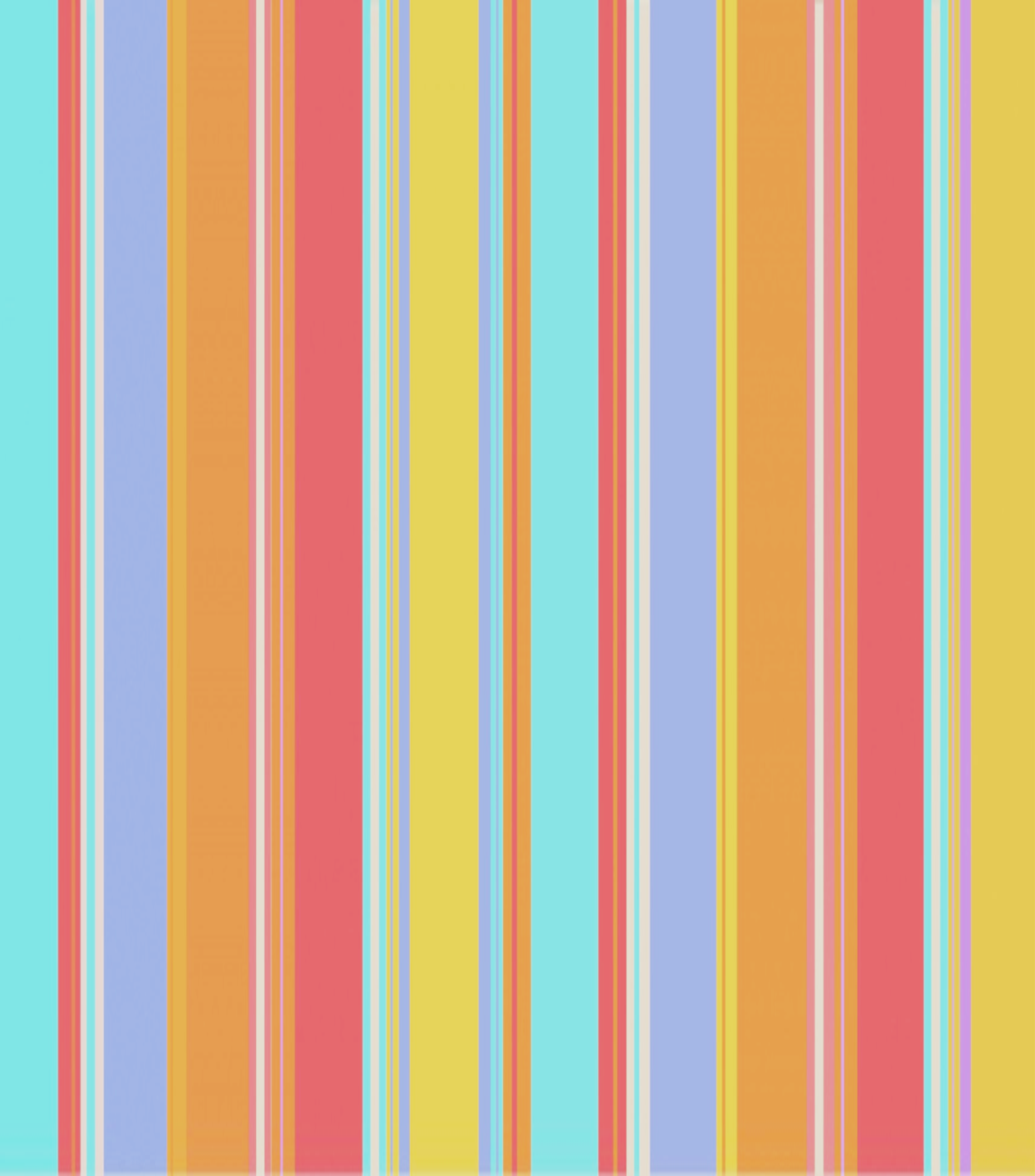 учреждение города Евпатории Республики Крым «Детский сад №1 «Космос»Семинар для педагогов ДОУ«Игровая среда: как ее создают?»Модернизация предметно-пространственной среды группы09.06.2021гЦель:выявление и обобщение знаний педагогов о создании развивающей предметно-пространственной среды в группах в соответствии с ФГОС дошкольного образованияЗадачи:- повышение профессиональной компетентности педагогов ДОУ в условиях модернизации дошкольного образования;- обеспечение полноценной теоретической и практической подготовки к проектированию игровой развивающей предметно-пространственной среды с учетом ФГОС ДО;- формирование умений проектировать и прогнозировать ППРС в группах детского садаОборудование: проектор, ноутбук, презентация "Развивающая предметно-пространственная среда в ДОУ", карточки с заданиями, мольберт, маркер.Приложение «РЕКОМЕНДАЦИИ  «Организация  предметной игровой среды в младшей, средней, старшей  группе»План семинара – практикума:1. Теоретическая часть.• Приветствие участников семинара-практикума (метод «Разогрев»)• Представление презентации: «Рекомендации по организации игровой  среды  в возрастных группах учреждения дошкольного образования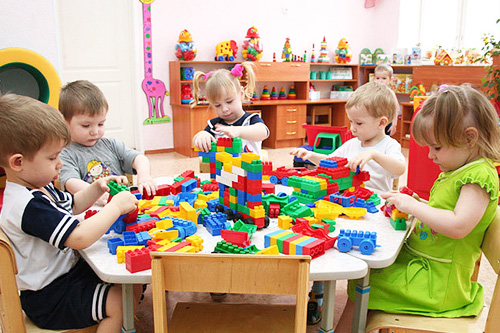 2. Практическая часть.• Работа в парах «Фразы по смыслу»• Защита центров по направлениям педагогами ДОУ «Из практики работы ДОУ»• Эссе «Детский сад будущего. Какой он?»3. Этап рефлексии.1.Выступление заместителя заведующего по ВР Е.Н Нщаковой«Рекомендации по организации игровой  среды  в возрастных группах учреждения дошкольного образования»  (приложение №1)          Направление деятельности и развитие ребенка во многом зависит от нас, взрослых - от того, как устроена предметно-пространственная организация их жизни, из каких игрушек и дидактических пособий она состоит, каков их развивающий потенциал и даже от того, как они расположены. Все, что окружает ребенка, формирует его психику, является источником его знаний и социального опыта. Поэтому, именно мы, взрослые, берем на себя ответственность создать такие условия, которые способствовали бы наиболее полной реализации развития детей по всем психофизиологическим параметрам, т.е. организации предметно-пространственной игровой среды.Развивающая предметная игровая среда - это система материальных объектов деятельности ребенка, которая в свою очередь моделирует содержание духовного и физического развития ребенка.В данном случае понятие «предметная среда» выступает в узком смысле своего значения, т.е. как средовое пространство, заполненное предметами мебели, быта, игрушками, живя среди которых ребенок с помощью взрослого осваивает окружающий мир. Предметно - пространственная среда предполагает понимание ее как совокупности предметов, представляющей собой наглядно воспринимаемую форму существования культуры. В предмете запечатлен опыт, знания, вкусы, способности и потребности многих поколений.Неудивительно, что этот мир оказывает свое формирующее воздействие на все стороны развития ребенка.Таким образом, предметно - пространственная среда - составная часть развивающей среды дошкольного детства.Нет такой стороны воспитания, на которую обстановка не оказывала бы влияние, нет способности, которая находилась бы в прямой зависимости от непосредственно окружающего ребенка конкретного мира. В связи с этим важная роль в детском саду отводится организации, развивающей предметно-пространственной игровой среды.Развивающая игровая среда в нашей группе создана таким образом, чтобы предоставить ребенку возможность самостоятельно делать выбор. Мы обозначили несколько основных центров, в каждом из которых находится достаточное количество материалов для познания, исследования, игр. Под развивающей предметно-пространственной средой следует понимать естественную среду  пространства и времени воспитанника в группе, насыщенную разнообразными предметами и игровыми материалами. В такой среде возможно одновременное включение в активную познавательно-творческую деятельность всех детей в группе.Требования к созданию безопасных условий для ребенка при осуществлении образовательного процесса содержатся в ряде нормативных документов. Статья 91 Закона об образовании определяет основные требования к организации образовательного процесса:
• охрану здоровья обучающихся;
• соблюдение санитарных норм, правил и гигиенических
нормативов;
• создание безопасных условий при организации
образовательного процесса.Предметно развивающая среда в дошкольном учреждении должна способствовать реализации основных направлений развития детей:
• Физическому развитию; 
• Социально – нравственному и личностному развитию;
• Познавательному  развитию;
• Речевому развитию;
• Эстетическому развитиюФункциональное назначение предметно – развивающей среды2.ПРАКТИЧЕСКАЯ ЧАСТЬ:   ведущая И.А. Гриценко2. Работа в парахЗадание "Слова по смыслу". (Командам раздаются листочки с заданиями. Нужно вписать слова по смыслу, которых не достаёт в тексте. Речь пойдёт об особенностях РПП среды).1 команда. Младший дошкольный возраст-Для детей этого возраста – достаточно большое пространство в группе для удовлетворения потребности в …-Правильно организованная развивающая среда позволяет каждому малышу найти занятие по душе, поверить в свои силы и способности, научиться взаимодействовать с … и со …., понимать и оценивать их чувства и поступки, а ведь именно это и лежит в основе развивающего обучения.-При создании развивающего пространства в групповом помещении необходимо учитывать ведущую роль …. деятельности в развитии, это в свою очередь обеспечит … благополучие каждого ребёнка, развитие его положительного самоощущения, компетентности в сфере отношений к миру, к людям, к себе, включение в различные формы сотрудничества, что и является основными целями дошкольного обучения и воспитания.Ответ Для детей этого возраста – достаточно большое пространство в группе для удовлетворения потребности В ДВИГАТЕЛЬНОЙ АКТИВНОСТИ. Правильно организованная развивающая среда позволяет каждому малышу найти занятие по душе, поверить в свои силы и способности, научиться взаимодействовать С ПЕДАГОГАМИ И СО СВЕРСТНИКАМИ, понимать и оценивать их чувства и поступки, а ведь именно это и лежит в основе развивающего обучения.При создании развивающего пространства в групповом помещении необходимо учитывать ведущую роль ИГРОВОЙ деятельности в развитии, это в свою очередь обеспечит ЭМОЦИОНАЛЬНОЕ благополучие каждого ребёнка, развитие его положительного самоощущения, компетентности в сфере отношений к миру, к людям, к себе, включение в различные формы сотрудничества, что и является основными целями дошкольного обучения и воспитания.2 команда. Средний дошкольный возрастОрганизация жизни и воспитание детей пятого года жизни направлены на дальнейшее развитие умения, проявлять к ним доброжелательное отношение, стремиться к общению и взаимодействию.Предметно-развивающая среда группы организуется с учётом возможностей для детей …. Пособия и игрушки располагаются так, чтобы не мешать их свободному перемещению. Необходимо предусмотреть место для временного …. дошкольника, где он может подумать, помечтать.Ответ. Организация жизни и воспитание детей пятого года жизни направлены на дальнейшее развитие умения ПОНИМАТЬ ОКРУЖАЮЩИХ ЛЮДЕЙ, проявлять к ним доброжелательное отношение, стремиться к общению и взаимодействию.Предметно-развивающая среда группы организуется с учётом возможностей для детей ИГРАТЬ И ЗАНИМАТЬСЯ ОТДЕЛЬНЫМИ ПОДГРУППАМИ. Пособия и игрушки располагаются так, чтобы не мешать их свободному перемещению. Необходимо предусмотреть место для временного УЕДИНЕНИЯ дошкольника, где он может подумать, помечтать.1 команда. Старший дошкольный возрастВ старшем дошкольном возрасте происходит интенсивное развитие … сфер личности. Переход в старшую группу связан с изменением психологической позиции детей: они впервые начинают ощущать себя …. среди других детей в детском саду. Воспитатель помогает дошкольникам понять это новое положение.Предметно-развивающая среда организуется так, чтобы каждый ребёнок имел возможность заниматься …. делом. Размещение оборудования по секторам позволяет детям объединиться подгруппами по общим интересам (конструирование, рисование, ручной труд, театрально-игровая деятельность; экспериментирование). Обязательными в оборудовании являются материалы, …. развивающие игры, технические устройства и игрушки и т. д. Широко используются материалы, побуждающие детей к освоению грамоты.Ответ. В старшем дошкольном возрасте происходит интенсивное развитие ИНТЕЛЛЕКТУАЛЬНОЙ, НРАВСТВЕННО-ВОЛЕВОЙ И ЭМОЦИОНАЛЬНОЙ сфер личности. Переход в старшую группу связан с изменением психологической позиции детей: они впервые начинают ощущать себя СТАРШИМИ среди других детей в детском саду. Воспитатель помогает дошкольникам понять это новое положение.Предметно-развивающая среда организуется так, чтобы каждый ребёнок имел возможность заниматься ЛЮБИМЫМ делом. Размещение оборудования по секторам позволяет детям объединиться подгруппами по общим интересам (конструирование, рисование, ручной труд, театрально-игровая деятельность; экспериментирование). Обязательными в оборудовании являются материалы, АКТИВИЗИРУЮЩИЕ ПОЗНАВАТЕЛЬНУЮ ДЕЯТЕЛЬНОСТЬ: развивающие игры, технические устройства и игрушки и т. д. Широко используются материалы, побуждающие детей к освоению грамоты.2 команда. При проектировании предметно-развивающей среды в группе необходимо выделять следующие основные составляющие:.Такое проектирование среды, в отличие от перечисления содержания предметной составляющей среды, показывает её влияние на развитие ребенка. Проектирование среды с использованием таких составляющих, позволяет представить все особенности жизнедеятельности ребенка в среде. Успешность влияния развивающей среды на ребенка обусловлена его активностью в этой среде. Вся организация педагогического процесса предполагает свободу передвижения ребенка. В среде необходимо выделить следующие зоны для разного рода видов активности:1 -2 -3 -Ответ. При проектировании предметно-развивающей среды в группе необходимо выделять следующие основные составляющие:- ПРОСТРАНСТВО;- ВРЕМЯ;- ПРЕДМЕТНОЕ ОКРУЖЕНИЕ.Такое проектирование среды, в отличие от перечисления содержания предметной составляющей среды, показывает её влияние на развитие ребенка. Проектирование среды с использованием таких составляющих, позволяет представить все особенности жизнедеятельности ребенка в среде. Успешность влияния развивающей среды на ребенка обусловлена его активностью в этой среде. Вся организация педагогического процесса предполагает свободу передвижения ребенка. В среде необходимо выделить следующие зоны для разного рода видов активности:1 - РАБОЧАЯ2 - АКТИВНАЯ3 - СПОКОЙНАЯ3 задание "Из практики работы ДОУ" (педагоги договариваются о выборе центра развивающей предметно-пространственной среды группы (в соответствии с реализуемой программой ДОУ) и раскрыть смысл центра и его наполняемость необходимым материалом и оборудованием).После раскрытия центров - предлагаю вам соотнести центры и образовательные области. Пожалуйста, впишите на доске название центра, о котором рассказывали, согласно данным областям.4 задание Эссе «Детский сад будущего. Какой он?».Задание: Из 4 – 5 предложений написать эссе «Детский сад будущего. Какой он?»III. Этап рефлексии.  Ведущий   Я.А ГуринаСкоростной «Блиц-опрос».   Кто знает ответ – делает шаг вперёд• система материальных объектов деятельности ребенка, единство социальных и предметных средств обеспечения разнообразной деятельности детей (предметно-развивающая среда);• к какому уголку для сюжетно-ролевых игр принадлежат следующие атрибуты: весы, бутылочки из пластика, халат, кассовый аппарат, игрушечные деньги, весы, пластмассовые фрукты и овощи, муляжи-продукты и т. д. («магазин»);• к какому уголку для сюжетно-ролевых игр принадлежат следующие атрибуты: конструкторы разного размера, кубики, крупный и мелкий деревянный строительный материал, схемы и чертежи построек, крупные и мелкие объемные формы и т. д. («строительный уголок», «Центр конструирования»);• к какому центру предметно-развивающей среды принадлежат следующие атрибуты: мел, песок, глина, камни, ракушки, перья, уголь, микроскоп, глобус, лабораторное оборудование, мерная посуда и т. д. («Центр экспериментирования»);• о каком центре идет речь: удовлетворение потребностей в двигательной активности, организация самостоятельной двигательной активности, развитие представлений детей о разных видах спорта, отреагирование негативных эмоций? («Центр физического развития»);• о каком центре идет речь: воспитание эстетических чувств, формирование индивидуально-коллективного творчества, формирование интереса к произведениям искусства, формирование навыков изобразительной деятельности? («Центр ИЗО»);• какой вид деятельности реализуется с помощью следующих предметов: кукла, коляска, машинка, солдатики, железная дорога? (игровая деятельность);• какой вид деятельности реализуется с помощью следующихпредметов: книги, коробка форм, лото, мозаика, вкладыши, календарьпогоды? (познание);• как называется предмет, который дети используют в игре вместо другого предмета, руководствуясь принципом «понарошку»? (предмет-заместитель);• как вы знаете, предметно-развивающую среду условно разделяют на микро- и макросреды. Микросреда – это внутреннее оформление помещений. Перечислите элементы, относящиеся к макросреде (участок, спортивная площадка, центральная клумба, огород, школа, каток);• перечислите основные требования к оборудованию предметно-развивающей среды (предметно-развивающая среда должна быть содержательно насыщенной, трансформируемой, полифункциональной, вариативной, доступной, безопасной, эстетически привлекательной).Вывод: Опираясь на принципы построения предметно-развивающей среды в детском саду, мы с вами сегодня выстроили оптимальную модель организации развивающей среды, адаптированную к условиям нашего детского сада.В процессе проживания воспитанниками и педагогами в уже организованной РППС, она будет постоянно изменяться, трансформироваться и обогащаться с учетом интересов и потребности детей.Решение:1. Стремится к тому, чтобы игровая среда группы была насыщенной, полифункциональной, трансформируемой, доступной, безопасной.2. Менять материалы и атрибуты в соответствии с образовательной ситуацией и интересами детей.3. Использовать в работе собственные разработки.4. Создавать условия для поддержки детской инициативы.5. Привлекать родителей к обогащению РППС.6. Повышать свою компетентность в вопросах организации РППС. Использовать опыт лучших педагогов России.Приложение № 1РЕКОМЕНДАЦИИ Организация  предметной игровой среды в младшей группе1. Центр познавательно – интеллектуального развития
— игры для интеллектуального развития: настольно-печатные, игры-     головоломки, мозаика, наборы «Лего» и др.;
— природный материал: шишки, камешки, вода, каштаны;
— элементарные измерительные приборы: 2 линейки разного размера, кружки различного цвета большие и маленькие;
— вспомогательное оборудование: воронки, лейки;
— демонстрационный материал по элементарным математическим представлениям, по развитию речи и культуре речевого общения;
— для развития мелкой моторики рук: разнообразные волчки, игрушки- забавы, альбомы для раскрашивания, наборы ручек, карандашей, мелки, фломастер.
2. Центр творчества
краски, кисточки разной величины, карандаши, мелки, трафареты, фломастеры, раскраски, бумага разной фактуры, картотека стихов по народно- прикладному искусству, настольно- печатные игры.
3.Экологический центр (уголок природы)
— Аквариум;
— Комнатные растения;
— Овощи и фрукты;
— Календарь природы;
— Наглядный иллюстративный материал;
— Песок, формочки;
— Лейки, деревянные лопатки, пластмассовые ведерки;
— Осенние листья, срезанные ветки деревьев;
— Альбомы «Времена года»;
— Дидактические игры;
— Шишки, веточки, желуди.
4.Игровой центр
— сюжетно-ролевые игры « Дом», « Магазин», «Парикмахерская»,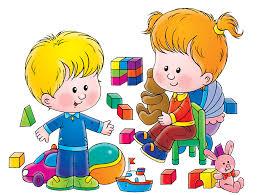 «Больница», строительные игры «Пароход», « Самолет», «Гараж»;
— игры-забавы: бирюльки, летающие колпачки, бильбоке;
— уголок развития конструкторских способностей: крупный строитель, модули, схемы, открытки, фото, рисунки;
— уголок двигательных игрушек ( машины, самолеты, лодки и т.д.)
5. Центр строительства
— крупный и средний строительный материал (конструктор);
— модели готовых построек;
— мелкие игрушки для обыгрывания построек.
Материал хранится в легких контейнерах. Не допускается смешение конструкторов разных типов при его хранении.
6.Уголок уединения
ширмы, крупный модульный материала, складные домики.
7.Уголок по изучению правил дорожного движения
-  дидактический материал;
- дидактические игры;
- дорожные знаки;
- макет дороги;
- материал по ОБЖ и ПДД;
-атрибуты для сюжетно-ролевой игры;
-настольно-печатные игры.
8.Художественно-изобразительный центр.
Карандаши, крупные трафареты различных животных и овощей, бумага, раскраски, пластилин, восковые мелки.
9.Уголок книги
художественная литература соответственно возрасту и тематике, иллюстрации писателей и их произведений.
10.Уголок краеведения (патриотический)
— генеологическое дерево (бабушка, дедушка, мама, папа, ребенок);
— альбомы о городе;
— иллюстрированные альбомы с произведениями белорусского фольклора     (стихи, сказки);
— иллюстрированные книги о белорусских городах;
— кукла в белорусском  костюме.
11.Уголок дежурных
— фартуки;
— щетки- сметки;
— совки;
—  карточки  учета дежурств воспитанников по столовой, к занятиям.
12.Уголок труда
— фартуки из материала и клеенки ( для мытья игрушек вместе с воспитателем);
— уборочный инвентарь : таз, тряпки, щетки;
— альбомы с иллюстрациями и фото сельскохозяйственного и бытового труда  взрослых;
— игрушки-орудия : лопатки, совочки.
РЕКОМЕНДАЦИИ Организация  предметной игровой среды в средней группе
В среднем дошкольном возрасте пространство групп «разбито» нанебольшие полузамкнутые микропространства, что способствует играм небольшими подгруппами.      Средний дошкольный возраст – время расцвета сюжетно-ролевой игры, в которой дети отражают различные сюжеты: бытовые, трудовые, общественные, содержание любимых произведений, кинофильмов. Большая часть атрибутов храниться в специальных коробках, пластиковых цветных контейнерах, оформление и надпись на которых оказывают ребенку помощь в узнавании игры.1. Центр познавательно – интеллектуального развития— игры для интеллектуального развития: настольно-печатные, игры- головоломки, мозаика, наборы «Лего» и др.;
— природный материал : шишки, камешки, вода, каштаны;
— элементарные измерительные приборы: 2 линейки разного размера, кружки различного цвета большие и маленькие;
— вспомогательное оборудование: воронки, лейки;
— специальные измерительные приборы: увеличительное стекло, весы;
—демонстрационный материал по элементарным математическим представлениям, по развитию речи и культуре речевого общения;
— для развития мелкой моторики рук: разнообразные волчки, игрушки- забавы, альбомы для раскрашивания, наборы ручек, карандашей, мелки, фломастеры.
2. Центр творчества
краски, кисточки разной величины, карандаши, мелки, трафареты, фломастеры, раскраски, бумага разной фактуры, картотека стихов по народно-прикладному искусству, настольно-печатные игры.
3. Экологический центр (уголок природы)
— Аквариум;
— Комнатные растения;
— Овощи и фрукты;
— Календарь природы и погоды;
— Наглядный иллюстративный материал;
— Песок, формочки;
— Лейки, деревянные лопатки, пластмассовые ведерки, тряпочки, тазики, клеенки, палочки для рыхления, пульверизатор, стаканчики для посадки рассады;
— Осенние листья, срезанные ветки деревьев;
— Альбомы «Времена года»;
— Дидактические игры;
— Природный и бросовый материал.
4. Игровой центр
— сюжетно-ролевые игры «Дом», «Магазин», «Парикмахерская», «Больница», строительные игры «Пароход», «Самолет», «Гараж» и др.;
— игры-забавы: бирюльки, летающие колпачки, бильбоке;
— уголок развития конструкторских способностей: крупный строитель, модули, схемы, открытки, фото, рисунки;
— уголок двигательных игрушек ( машины, самолеты, лодки и т.д.)
5.Центр строительства (конструктор)
— крупный и средний строительный материал;
— модели готовых построек;
— мелкие игрушки для обыгрывания построек.
Материал хранится в легких контейнерах. Не допускается смешение конструкторов разных типов при его хранении.
6.Уголок уединения
ширмы, крупный модульный материала, складные домики.
7.Уголок по изучению правил дорожного движения
— элементарные макеты  дороги;
— наборы машинок;
— дорожные знаки;
— настольно – печатные игры;
— тематические альбомы с видами  различного транспорта.
8.Художественно-изобразительный центр
Карандаши крупные трафареты различных животных и овощей, бумага, раскраски, пластилин восковые мелки.
9.Уголок книги
художественная литература соответственно возрасту и тематике, иллюстрации писателей и их произведений.
10.Уголок краеведения (патриотический уголок)
— генеологическое дерево ( бабушка, дедушка, мама, папа, ребенок, брат, сестра, тетя, дядя);
— альбомы о городе;
— иллюстрированные альбомы с произведениями белорусского фольклора ( стихи, сказки);
— иллюстрированные книги о белорусских городах, с произведениями народного искусства, белорусских авторов, белорусские игрушки;
— кукла в белорусском  костюме;
— альбомы «Моя Беларусь»;
— настольно-печатные игры «Мой город», «Моя улица»;
— образцы белорусской посуды, одежды;
— декоративно-прикладное искусство Беларуси;
— выставка детских работ.
11.Уголок дежурных
— фартуки;
— щетки- сметки;
— совки;
—  карточки  учета дежурств воспитанников по столовой, к занятиям, в экологическом центре.
12.Уголок труда
— фартуки из материала и клеенки ( для мытья игрушек вместе с воспитателем);
— уборочный инвентарь : таз, тряпки, щетки;
— альбомы с иллюстрациями и фото сельскохозяйственного и бытового труда  взрослых;
— игрушки-орудия : лопатки, совочки, молоточки, плоскогубцы и др.РЕКОМЕНДАЦИИ Организация  предметной игровой среды в старшей группеАтрибутика игр для детей старшего дошкольного возраста более детализирована. Отдается предпочтение оборудованию и игрушкам небольшого размера – для игр на столе. Используется более разнообразный материал для строительных и конструктивных игр. В группах имеются конструкторы и строительные наборы, выполненные из разных материалов, напольные, настольные, разной тематической направленности. Очень большое внимание уделяется педагогами организации центров детского экспериментирования.
1. Центр интеллектуального развития— игры для интеллектуального развития: шашки, шахматы, настольно-печатные игры, мелкие конструкторы и строительный материал  с набором схем;
— тетради с заданиями  для самостоятельной деятельности, звуковые линейки, счетные лесенки;
— разнообразные волчки, механические игрушки-забавы;
— альбомы для раскрашивания, наборы ручек, карандашей, мелков, фломастеров.
2.Центр творчества
краски, кисточки разной величины, карандаши, мелки, трафареты, фломастеры, раскраски, бумага разной фактуры, картотека стихов по народно- прикладному искусству, настольно- печатные игры.
3.Уголок книги
В старшем возрасте в центре книги находится художественная литература соответственно возрасту и тематике. Привлечение внимания к оформлению книг, к иллюстрациям. Знакомство с писателями и их произведениями.
4.Экологический центр (уголок природы)
— Аквариум;
— Комнатные растения;
— Овощи и фрукты;
— Календарь природы и погоды;
— Наглядный иллюстративный материал;
— Песок, формочки;
— Лейки, деревянные лопатки, пластмассовые ведерки, тряпочки, тазики, клеенки, палочки для рыхления, пульверизатор, стаканчики для посадки рассады;
— Осенние листья, срезанные ветки деревьев;
— Альбомы "Времена года";
— Дидактические игры;
— Природный и бросовый материал.
5.Игровой центр
— сюжетно-ролевые игры «Школа», «Ателье», «Почта», «Магазин», «Поликлиника», «Аптека», «Парикмахерская», «Семья», «Библиотека», «Моряки», «Космонавты», «Завод», «Ферма», «Кафе» («Столовая»);
— предметы-заменители: абстрактная игрушка, природный материал;
— игры-забавы: бирюльки («Рыболовы»), летающие колпачки, бильбоке;
— уголок двигательных игрушек: машины, самолеты, лодки и др.
6.Центр строительства (конструктор)
— конструктор большой и малый из разного материала;
— модели готовых построек;
— фабричный игровой материал ( для обыгрывания постройки, образца, мотивации игры): машины, паровозы, дома и др.;
— модули, схемы;
— открытки, чертежи построек;
— фотографии зданий,  рисунки построек.
Итоговые постройки воспитанников сохраняются на протяжении дня.
7.Центр краеведения (патриотический уголок)
Его содержание динамично  и зависит от темы недели.
— альбомы «Наша семья», «Наш город» (образование, культура, медицина, промышленность), «Наша область», «Беларусь» (города, костюмы, национальная кухня);
— предметы искусства;
— предметы одежды и быта: традиции, обычаи, фольклор, геральдика Беларуси;
— макеты города, план детского сада и др.;
— куклы в национальных костюмах;
— макет белорусской избы;
— карта Беларуси, родного города;
— портреты знаменитых людей Беларуси и пр.
8.Уголок уединения
ширмы, крупный модульный материала, складные домики.
9.Уголок по изучению правил дорожного движения
— макеты дороги;
— макет светофора;
— жезл;
— наборы машинок;
— дорожные знаки;
— настольно-печатные игры;
— тематические альбомы с различными видами транспорта.
10. Художественно-изобразительный центр.
Карандаши крупные трафареты различных животных и овощей, бумага, раскраски, пластилин восковые мелки.
11.  Уголок труда
— фартуки из материала и клеенки (для мытья игрушек вместе с воспитателем);
— уборочный инвентарь: таз, тряпки, щетки;
— альбомы с иллюстрациями и фото сельскохозяйственного и бытового труда  взрослых;
— игрушки-орудия : лопатки, совочки, молоточки, плоскогубцы;
— альбом «Наши дела» ( составляется совместно с воспитанниками на протяжении года).
12.  Уголок дежурных
— фартуки;
— щетки-сметки,  совки;
—  карточки  учета дежурств воспитанников по столовой , к занятиям, в экологическом центре.13. Уголок первоклассникаПортфель, прописи, счётные палочки, пенал, глобус, линейки и др.Содержание развивающей предметно-пространственной среды помогает детям удовлетворить свои интересы, раскрыть потенциальные возможности, утвердиться творчески способной личностью.Список литературы:Карабанова О.А., Алиева Э.Ф., Радионова О.Р., Рабинович П.Д., Марич Е.М. Организация развивающей предметно-пространственной среды в соответствии с федеральным государственным образовательным стандартом дошкольного образования. Методические рекомендации для педагогических работников дошкольных образовательных организаций и родителей детей дошкольного – М.: Федеральный институт развития образования, 2014. Письмо Министерства образования и науки Российской Федерации от 28 февраля 2014 г. № 08-249 "Комментарии к ФГОС дошкольного образования".Петровский В.А., Кларина Л.М., Смывина Л.А., Стрелкова Л.П. Построение развивающей среды в дошкольном учреждении. - М., 2013.Глушкова Г. В. Устройство вариативной предметно-пространственной среды в групповых помещениях. // Ребёнок в детском саду.– 2008. – № 5.Трифонова Е. Игровое пространство детства / Е. Трифонова // Обруч: образование, ребенок, ученик. - 2011. - № 6.Фирсанова Л. В. Создание игровой предметно-пространственной среды / Фирсанова Л. В. // Воспитатель дошкольного образовательного учреждения. - 2016. - № 6. - С. 28-29Предметно-пространственная среда детского сада: старший дошкольный возраст: пособие для воспитателей / под ред. Н. А. Коротковой. – Москва: Линка-Пресс, 2010.ДЛЯ ДЕТЕЙДЛЯ ВЗРОСЛЫХ Удовлетворении в потребности деятельности, познании;
 Ориентировка в окружающем;
 Накопление опыта эмоционально – практического взаимодействия со взрослыми и сверстниками; Источник становления субъективного опыта  ребенка;

 Развитие инициативы, воображения, творчества; Среда для развития всех специфических видов деятельности; Реализация ребенком права на свободу выбора в деятельности. Реализация содержания образовательной программы; Предоставление детям как можно больше возможностей для активной, целенаправленной и  разнообразной деятельности; Эффективное средство поддержки индивидуальности и целостности развития ребенка до школы; Организация деятельности детей; Влияние на воспитательный процесс.